护照申请在线预约指南第一步：进入“海外申请护照在线预约系统”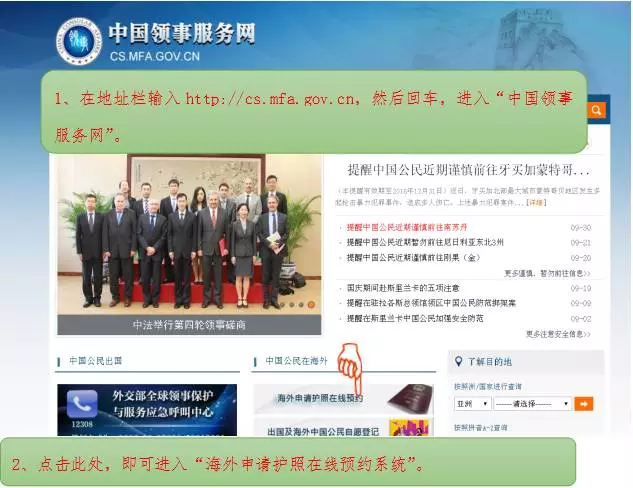 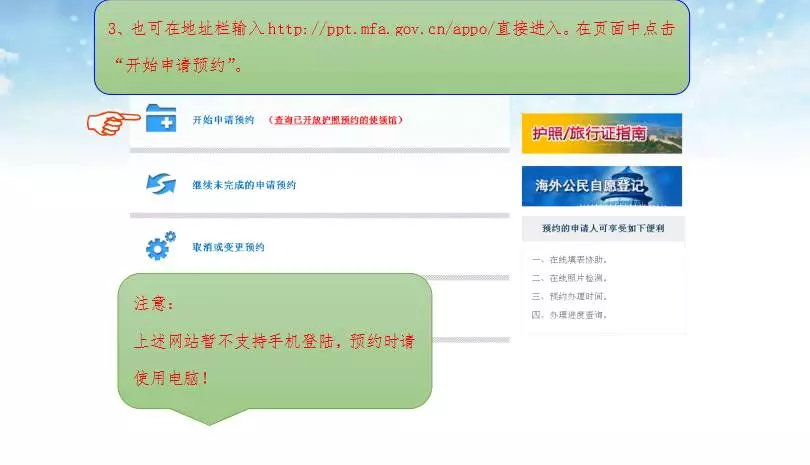 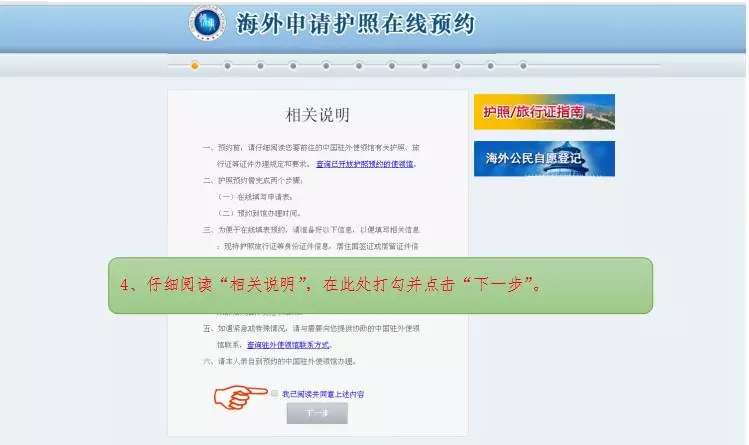 第二步：选择办理地点，获取档案号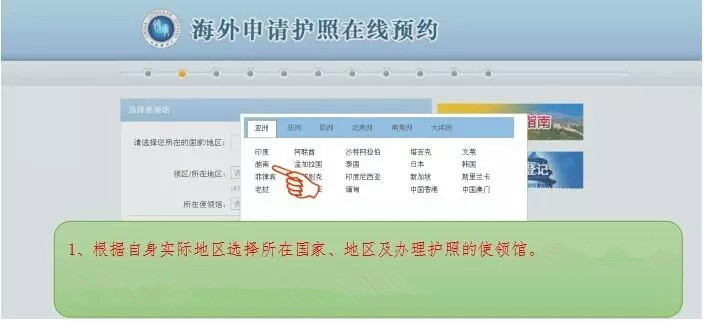 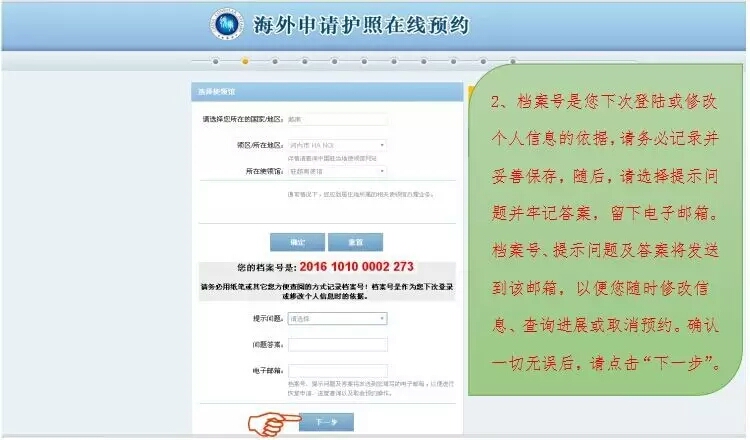 第三步：填写个人信息及证件持有情况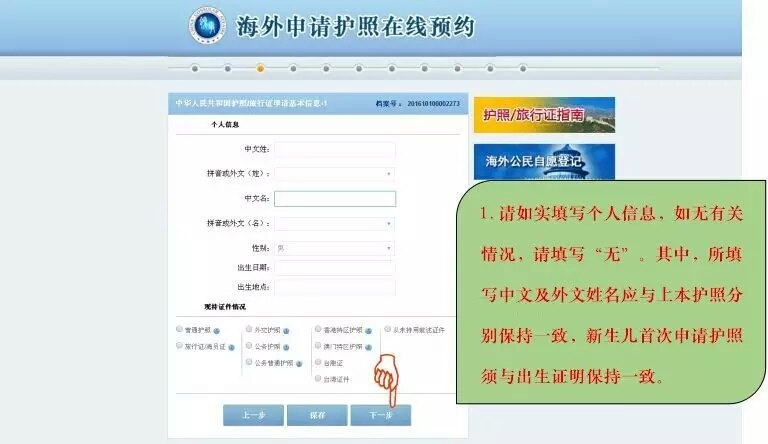 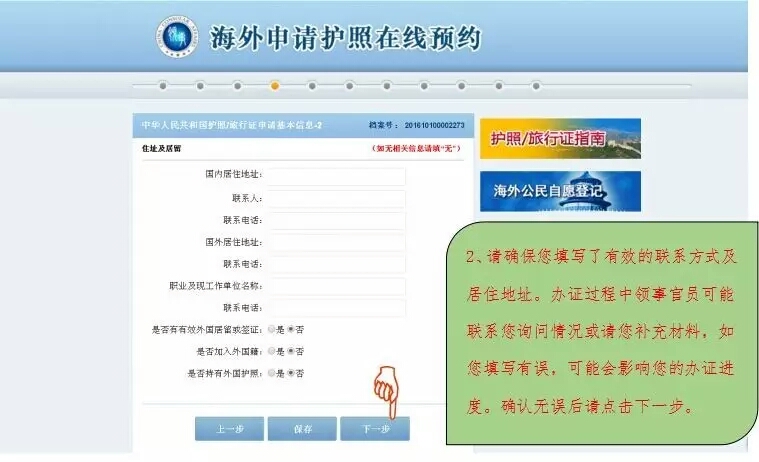 第四步：上传照片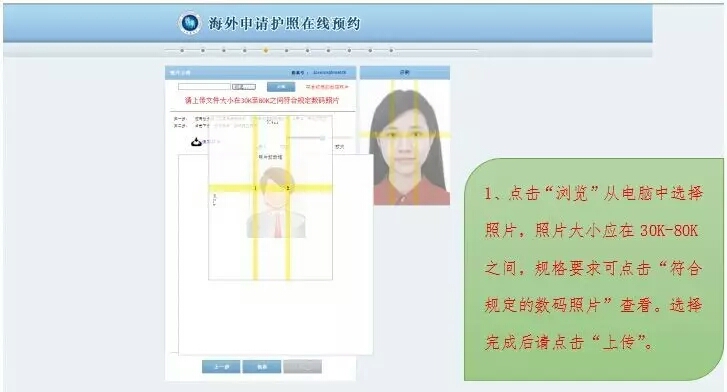 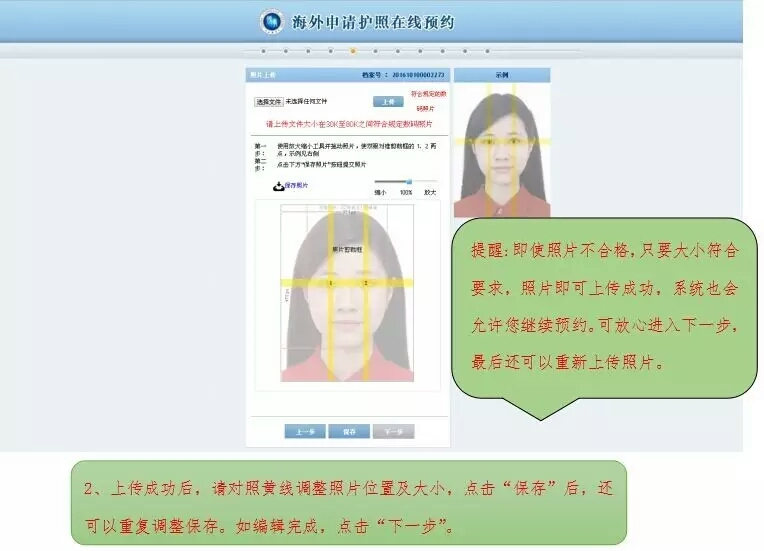 第五步：选择申请事项，填写详细信息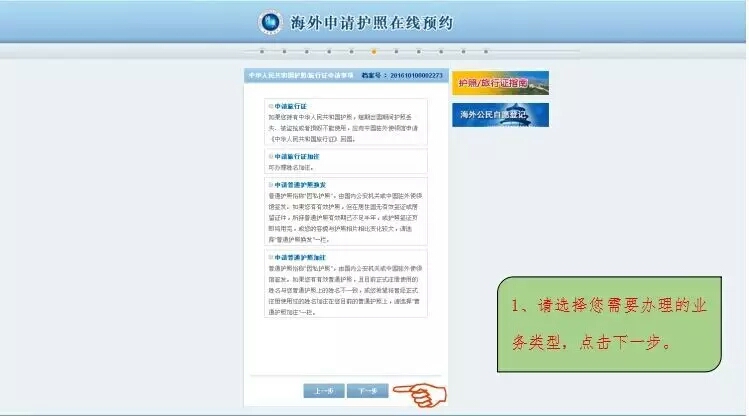 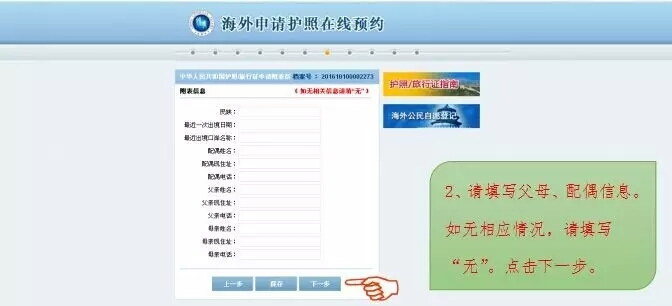 第六步：全面核对所填信息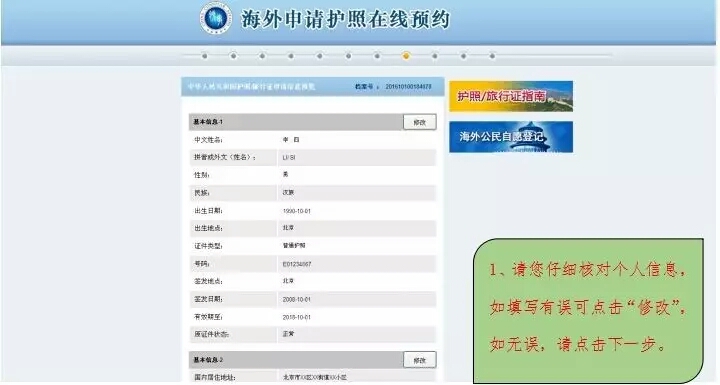 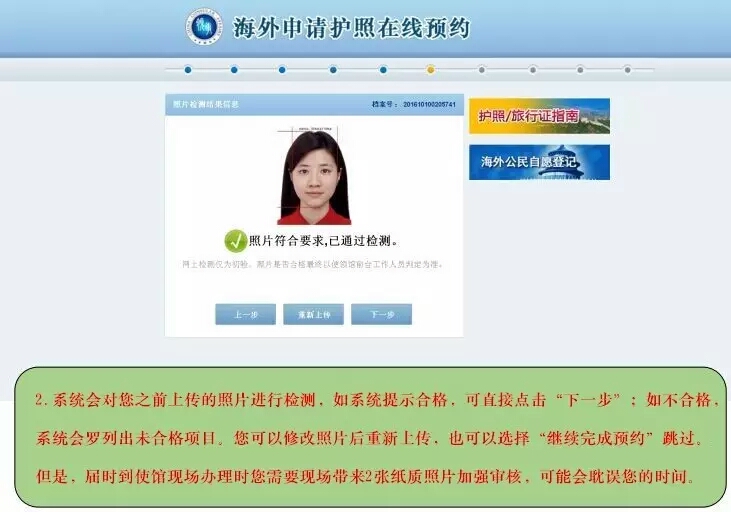 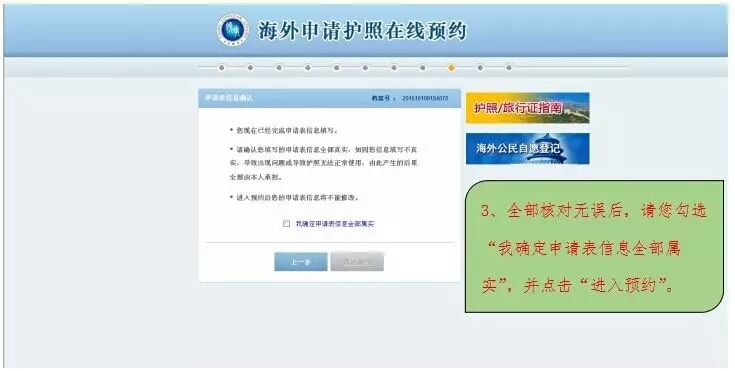 第七步：预约办理时间，生成预约号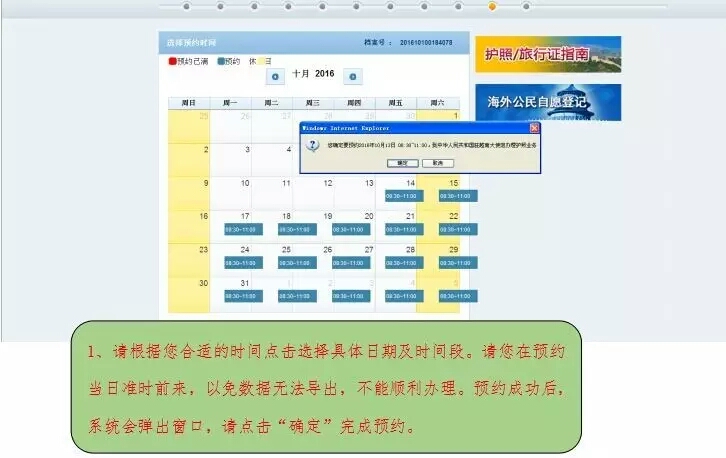 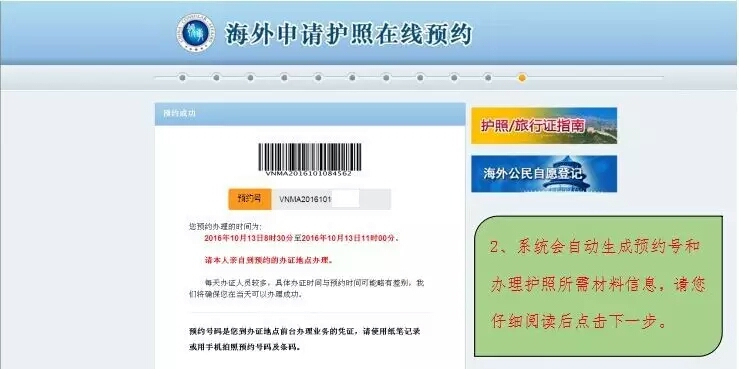 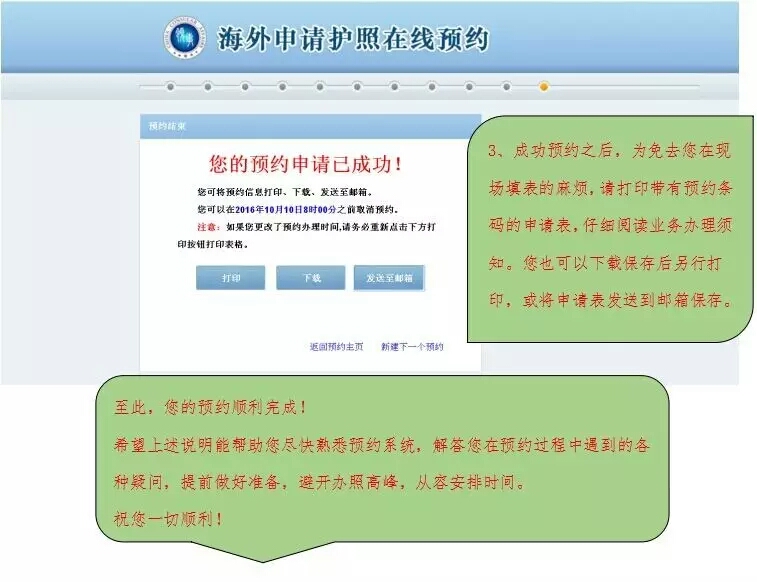 